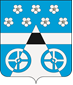 АДМИНИСТРАЦИЯ СЕЛЬСКОГО ПОСЕЛЕНИЯ ЛОПАТИНО МУНИЦИПАЛЬНОГО РАЙОНА ВОЛЖСКИЙ САМАРКОЙ ОБЛАСТИПОСТАНОВЛЕНИЕ                                         от «17 » марта  2020 г. № 64О введении режима повышенной готовности в связи с угрозой
распространения новой коронавирусной инфекции,
вызванной 2019-nCoV на территории сельского поселения Лопатино муниципального района Волжский Самарской областиВ соответствии с подпунктом «б» пункта 6 статьи 4.1 Федерального закона «О защите населения и территорий от чрезвычайных ситуаций природного и техногенного характера», постановления Губернатора Самарской области от 16.03.2020г. № 39  «  О введении режима повышенной готовности в связи с угрозой распространения новой коронавирусной инфекции, вызванной 2019-nCoV»,  в связи с угрозой распространения на территории сельского поселения Лопатино муниципального района Волжский Самарской области новой коронавирусной инфекции, вызванной 2019-nCoV, ПОСТАНОВЛЯЮ:Ввести на территории сельского поселения Лопатино муниципального района Волжский Самарской области для органов управления и сил территориальной подсистемы Самарской области единой государственной системы предупреждения и ликвидации чрезвычайных ситуаций режим повышенной готовности.Ограничить проведение на территории сельского поселения Лопатино до 11 апреля 2020 года театрально-зрелищных, культурно-просветительских, зрелищно-развлекательных, спортивных и других массовых мероприятий с числом участников более 50 человек.Гражданам, посещавшим территории, где зарегистрированы случаи новой коронавирусной инфекции, вызванной 2019-nCoV:сообщать о своем возвращении в Российскую Федерацию, месте, датах пребывания на указанных территориях, контактную информацию на горячую линию по коронавирусу по номерам телефона:кол-центра 8 (846) 307-77-77, 8 (846) 225-70-82 в рабочее время; при появлении первых респираторных симптомов незамедлительно обратиться за медицинской помощью на дому без посещениямедицинских организаций;          соблюдать постановления главных государственных санитарных врачей (заместителей) о нахождении в режиме изоляции на дому. Гражданам, прибывшим из Китайской Народной Республики, Республики Корея, Итальянской Республики, Исламской Республики Иран, Французской Республики, Федеративной Республики Германия, Королевства Испания, а также других государств с неблагополучной ситуацией с распространением новой коронавирусной инфекции, вызванной 2019-nCoV, по перечню, доведенному Управлением Федеральной службы по надзору в сфере защиты прав потребителей и благополучия человека по Самарской области, помимо мер, предусмотренных пунктом 2 настоящего постановления, обеспечить самоизоляцию на дому на срок 14 дней со дня возвращения в Российскую Федерацию (не посещать место работы, учёбы, минимизировать посещение общественных мест).Работодателям, осуществляющим деятельность на территории сельского поселения Лопатино муниципального района Волжский Самарской области ( по согласованию):обеспечить измерение температуры тела работникам на рабочих местах с обязательным отстранением от нахождения на рабочем месте лиц с повышенной температурой;оказывать работникам содействие в обеспечении соблюдения режима самоизоляции на дому;при поступлении запроса Управления Федеральной службы по надзору в сфере защиты прав потребителей и благополучия человека по Самарской области незамедлительно представлять информацию о всех контактах заболевшего новой коронавирусной инфекцией, вызванной 2019-nCoV, в связи с исполнением им трудовой функции, обеспечить проведение дезинфекции помещений, где находился заболевший.Медицинским учреждениям( по согласованию) – поликлинике мкр. Южный город, ООВП пос. НПС Дружба, ФАП п. Самарский, п. Новоберезовский, п. Придорожный, ж.м.Яицкое Волжского района Самарской области,:обеспечить возможность оформления листков нетрудоспособности без посещения медицинских организаций для лиц, указанных в пунктах 2 и 3 настоящего постановления;организовать работу медицинских организаций с приоритетом оказания медицинской помощи на дому лихорадящим больным с респираторными симптомами, посещавшим территории, где зарегистрированы случаи новой коронавирусной инфекции, вызванной 2019-nCoV, и пациентам старше 60 лет, для чего обеспечить усиление выездной амбулаторной службы сотрудниками отделений профилактики, фтизиатрической службы и клиническими ординаторами образовательных организаций высшего образования;обеспечить готовность медицинских организаций, осуществляющих медицинскую помощь стационарно и амбулаторно, оказывающих скорую медицинскую помощь, к приему и оперативному оказанию медицинской помощи больным с респираторными симптомами, отбор биологического материала для исследования на новую коронавирусную инфекцию, вызванную 2019-nCoV; поликлинике № 1 ЦРБ Волжского района проработать вопрос развертывания инфекционных корпусов с использованием быстровозводимых конструкций.            6.Утвердить состав оперативного штаба по предупреждению распространения новой коронавирусной инфекции на территории сельского поселения Лопатино с круглосуточным режимом работы до особого распоряжения;ежедневно представлять Главе сельского поселения Лопатино доклад о ситуации с распространением на территории сельского поселения Лопатино новой коронавирусной инфекции, вызванной 2019-nCoV, количестве заболевших, в том числе вновь выявленных случаях заражения инфекцией.Контроль за выполнением настоящего постановления оставляю за собой.Опубликовать настоящее постановление в средствах массовой информации ( газете « Волжская новь») и на официальном сайте администрации сельского поселения Лопатино в информационно-телекоммуникационной сети Интернет.Настоящее постановление вступает в силу со дня его официального опубликования.Глава сельского поселения Лопатино                             В.Л.ЖуковПриложение                                                                                                                       к постановлению Главы сельского                                                                                    поселения Лопатино                                                                                                                            от 17.03.2020г. № 64                                                                                           УТВЕРЖДАЮ                                                                                   Глава сельского поселения Лопатино               ___________ В.Л.ЖуковОперативный штабпо предупреждению распространенияновой коронавирусной инфекции на территориисельского поселения Лопатино-  Полуянович И.В.       – начальник УАВР « Газпром Трансгаз Самара» .                                          (  по согласованию).- Скитяев А.А.               – директор Поволжского АГЛОС (  по согласованию).- Ускова О.Ю                 - директор ГБОУ СОШ ОЦ с. Лопатино                                          (  по согласованию).- Арзамасцев А.А.         – директор ГБОУ ООШ п. Самарский                                             (  по согласованию).- Кильдюшкин В.М.      – директор ГБОУ СОШ ОЦ Южный                                             (  по согласованию).- Рыгачев М.А.              – директор школы искусств № 4 (  по согласованию).- Исряков Р.Х.               – директор Спорткомплекса « Южный»                                            (  по согласованию).Председатель комиссии:Председатель комиссии:Председатель комиссии:Жуков В.Л.-Глава сельского поселения.Заместитель председателя комиссии:Заместитель председателя комиссии:Заместитель председателя комиссии:- Карташова В.П .-первый заместитель Главы сельского поселения Лопатино;Секретарь комиссии:Секретарь комиссии:Секретарь комиссии:- Царев А.В.-уполномоченный по делам ГО и ЧС Администрации сельского поселения ЛопатиноЧлены комиссииЧлены комиссииЧлены комиссии- Касимовский А.В..-руководитель МБУ « Лопатинское»;- Сараев А.И.- Круглова Т.Ю.                      - Лисица Д.Н.- Вотяков А.А.                                   -директор МУП « Волга»;- директор МБУК КДЦ « Самарский»– главный врач ЦРБ мкр. поликлиника № 1 мкр. Южный город.( по согласованию)- руководителя ЛПДС « Лопатино» ОАО МН « Дружба» .( по согласованию).